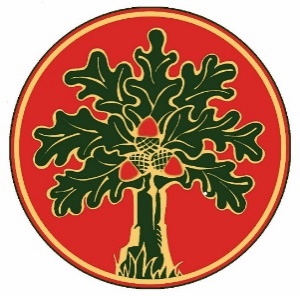 Parent Voice Group MEETINGS 2024Meeting: Thursday 25th January 7.00pm – 8.00 pm via ZoomITEMSOUTCOMES/ACTIONS/DATESAttendees:  Dawn Sage (DS, Headteacher), Dani Taylor (Vice Chair of governors)Jessica O’Neill and Michelle Duffett (Bumblebee) Katie Blanch and Kate Timmons (Butterfly) Rosanna Piper and Esther Kinnear (Apple Class)  Dr Kate Franklin and Yasmin Beaven (Pear Class) Lara Smith (Cherry Class) Karen O’Brien (Palm Class) Laura Briggs (Maple Class) and Kate Ward and Jill Eaton (Sycamore Class) Mieka Hamman and Dr Julia Cioroianu (Willow Class) Nikki Hodkinson (Horse Chestnut), Becki Sumsion (Elm Class) Mel Bleakley Aman Hart (Oak Class)Attendees:  Dawn Sage (DS, Headteacher), Dani Taylor (Vice Chair of governors)Jessica O’Neill and Michelle Duffett (Bumblebee) Katie Blanch and Kate Timmons (Butterfly) Rosanna Piper and Esther Kinnear (Apple Class)  Dr Kate Franklin and Yasmin Beaven (Pear Class) Lara Smith (Cherry Class) Karen O’Brien (Palm Class) Laura Briggs (Maple Class) and Kate Ward and Jill Eaton (Sycamore Class) Mieka Hamman and Dr Julia Cioroianu (Willow Class) Nikki Hodkinson (Horse Chestnut), Becki Sumsion (Elm Class) Mel Bleakley Aman Hart (Oak Class)1.Welcome and IntroductionsDS/DT welcomed everyone to the meeting.  Terms of reference was shared at our last meeting and is on the PVG section of the website.We discussed:Ways of gathering feedback.  We previously discussed how supportive and helpful Whatsapp can be (albeit mindful of confidentiality and sensitivity too) and discussed encouragement to flag queries directly with the school also.  Please contact DS directly by email or drop in to see her if something comes up in between meetings – especially if a parent raises they need support.  We can’t help if we don’t know about it.2. MinutesWe revisited our previous minute which refers to an item raised by a parent with regards to children’s usage of mobile phones and parents considering not purchasing these until children were at Secondary School.  At the time DS felt this was outside our school’s remit.  It is Safer Internet Day on Tuesday 6th February and we have a whole school assembly prior to this to raise awareness.  We are also offering a repeat of the online safety training for parents via teams on Wednesday 31st January – this will be pre-recorded and placed as a link on the online safety page of our website.Apple class have a new hard standing area adjacent to the steps for parents to be able to wait for their child at pick up.3. Swimming pool updateDS talked through the arrangements for the refurbishment of the Swimming Pool and the timeline for this – which is hopefully that works will have finished in time to reopen in Term Five.  DS has shared questionnaires for the parents with regards to their children and swimming – please send DS any further tweaks to the wording.  We will firm these up ready for next term to distribute with a cover letter.  We will be putting together our swimming rota and sign up charts as Swimming will not be able to happen without volunteers (we need to ensure DBS checks are underway early next term) to support the smooth running of the lessons – so that Mr Lye who is our swimming teacher, can focus on the lessons.  As part of the communication we will be asking parents for voluntary contributions to towards the swimming lessons.4. Butterfly Class/EYFSWould there, or has there ever been, a consideration for a crossing guard/lollipop guard to aid crossing the roads to school?Unfortunately grants for these positions are now not available via the council and it is not something we would currently be exploring.Reading for the stars incentive very happily adopted in class and parents have noted that since the first round of certificates were handed out it has encouraged more active reading.Thank you for the positive feedback.Some parents note at pick up that there are some lights that have gone out making the grounds dark and harder to navigate. The light outside Bumblebee class and the light at the gate on Claverton Road were mentioned.Thank you for letting us know – we have noted this in the Caretaker’s log book and he has checked the sensor lights adjacent to the classroom and they are working – albeit we may be looking in the wrong place so please let us know.  The light at the bottom of the drive our electrician has ordered the part.Reconfirming schools comments re poor parking on zigzag lines. Many parents notice this happening and comment that it is dangerous. One parent noted sandwich board style signs once used to be placed on the lines but wasn't sure this was still done/accepted practise.The sandwich board signs we had were unfortunately damaged by vehicles – we are in the process of designing some new ones which will hopefully be with us as soon.5.  Apple Class/Year One Lateness at the end of the day; some parents wanted to raise that children are late when leaving the classroom at the end of the day. The class teachers are doing their very best and children are becoming more independent in terms of getting themselves ready for the end of the day.  The majority of the children are able to let staff know if they are attending a club and which club this is – so that we are able to line these children up together and release the class promptly.Safeguarding concerns around clubs and making sure children go to the right clubs/home with parents at correct times.Please come and see me if there is anything you need support with.  We ask that parents attend site to support their child and take them along to their club if they need this.  Where children need assistance with changing for clubs (above what is reasonable to ask the coaches to assist with as they have a number of children to oversee) we also ask that parents attend site and assist with this.Dismissing on steps: many parents still feel it’s dangerous and a tight squeeze.  Suggesting whether it’s a possibility for the children to be dismissed directly from the classroom door with the teacher calling children out when they see the parents on the new tarmac area by the path at the top.We are going to trial dismissing from the classroom door from Monday – a message has been sent to Apple Class parents confirming this.  We will monitor this change and see how we get on.6.  Pear Class/Year OneCould there be another accompanying option for school dinners - very potato heavy could there be something like rice/more veg/pasta.The School menu is currently established – DS has flagged this possibility when we revisit the change of menu. The current menu in Week One has more rice and pasta than potato dishes.Could there be an easy go to option such as a jacket potato with a choice of filling.Unfortunately we do not have the capacity to offer multiple meal choices at this current time – when jacket potatoes were on a previous menu as a choice the take up wasn’t very high.Is there a possibility of the walkway around the outside of the reception classes being widened, it gets really crowded at pickups and there seems to be space that could be utilised.We will get a quote for this but our budget is very tight so we will need to see if this is something we can save up for.Year 1 phonics meeting says 5pm on 7/2/24 on the school calendar but has been moved to 2.30pm on 22/2/24 this makes it really hard for quite a few parents to attend or means having to leave work early. We have tried this meeting in a number of different time slots and have had positive feedback about this time for Year One.  It means that parents do not need to come back out to school later in the evening and find childcare.  We are hopeful parents can adjust as a one off – we will also share the slides.Spellings; if they don’t get them all right they still get a new list.  Is there anything to not moving on until they get them right (I understand logistically this is a nightmare) or putting some intervention in? Just moving onto the next week like nothing happened doesn’t seem right.Where children make errors the class teacher or TA would revisit the sounds within the lessons (parents could also recap on these at home) and there is an element of repetition within our lists – but in terms of organisation of spellings we need a manageable system.    Staff do appreciate the time parents give to spellings and any queries about the spelling list your child brings home – please let their class teacher know so their group can be adjusted.7.  Palm Class/Year TwoNo items raised.8.  Cherry Class/Year Two             Can the grass be cut for the football?We will enquire with our grounds people albeit we don’t usually cut the grass this early in the season.Class structure for next year.This was discussed at the Year Two information meeting – DS has shared the slides with a cover email explaining next steps.Easier way of dealing with lost property?The ideal way would be that children looked after their belongings (many do but not all) and that their belongings had their name in them so they can be returned to the children when we check the box each week.10.  Sycamore/Year ThreeCan you mention clashes of lunchtime activities e.g. Thursday is girls football and now their turn in the craft corner can it be moved around at all?We have done our very best with the timetable as we have clubs running every lunchtime – we will move away from a timetable as soon as things settle to broaden access.If doing a lunchtime club it always says bring a packed lunch could there be a system where they can collect a hot meal and take it?My understanding is the wording on the letter suggests a packed lunch but we do have children who prefer a hot lunch when they have a club.  However, by the time they have collected their dinner and eaten it it does affect the time available to partake in the club – so it is an individual choice.  11. Maple/Year ThreeNo items raised.12. Lime Class/Year FourDo we have a homework club provision for before and after school for Saltford or there has been a consideration for one?We don’t have staff capacity to run this after school but we do offer homework support at lunchtime.  Please encourage the parent to approach the class teacher and we can put this in place.  I know Chuckles after school club will always support with homework completion too if children are attending these settings.13. Willow Class/Year FourNo items raised14. Horse Chestnut/Year FiveNo items raised15. Elm Class/Year FiveElm Class/Year Five:Query around portion size and organisation of lunches:Reception classes have now joined us on first sitting in the Lunch Hall (they had been eating in classrooms) and we have one KS2 class on first sitting also (this will be on a rota – this changes every half term so that all KS2 classes have the opportunity.)This change has gone smoothly – DS oversees lunchtimes and when we start second sitting the tables are disinfected and wiped down and the floor swept.  The children are a credit to parents and line up system, entering the hall etc is very smooth.  Of course there is a queue for hot meals but the longest is ten minutes (on a theme day, usually a five minute wait) and we stagger classes leaving so that children have longer to eat where needed.  We also offer early eating where children who need longer come in early at 12:20.DS stays in the hall and there is an occasional spillage – but very rare.  We are putting in additional checks so that when we do the register we let the child know what dinner has been ordered for them and whilst in the line we also do a second check.  Unfortunately (and this has really reduced) a child will swap their choice at the last minute and because we are cooking to order – this is where we have had a shortage.  All green dinners have a collection point so this has really helped ensure that the children take what they have ordered. The year 5 after school workshop opportunities at Wellsway. Could we get a timetable of what pupils will be attending which sessions in advance as they are getting upset they haven’t been "chosen" for any of them as yet.
Numbers are limited for the workshop opportunities, but there will be several over this academic year.  There will be three remaining workshops:  Art and Design, English and French and Music and Dance – dates have not yet been released for these.  Our staff have been asked to put forwards suggestions based on children showing an enthusiasm and  passion for the subject.  At this point parents are sent a letter – it is really important that if you accept a place and then are not able to attend – that you let school know (as well as the Wellsway contact) as we have a waiting list and other children can be offered this opportunity.  We will endeavour to make sure as many children get the opportunities as we can.PE Kits - This seems to be changing every term/few week. Parents and children are getting confused as to when they are wearing their PE kit or leaving it at school.All PE times for each class are on the school website.  However, occasionally a year group will be offered a session with a visiting specialist which means they have their PE session on a different day.  My suggestion would be to ensure your child takes their PE kit in on a Monday and brings it home on a Friday and then any extra sessions are accommodated.16. Oak/Year SixAsk Class/Year SixNo items raised.Date and time of next meeting:DS mentioned that if anything comes up in the meantime to contact her directly or drop in to see her face to face – all representatives have her email.Our next meeting will be on Thursday 2nd May – in the meantime please contact me directly if you would like to raise anything at all on behalf of your class.